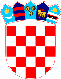 REPUBLIKA HRVATSKAVUKOVARSKO-SRIJEMSKA ŽUPANIJA OPĆINA TOVARNIK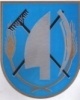  POVJERENSTVO ZA PROVEDBU OGLASA KLASA: 112-01/18-04/02URBROJ: 2188/12-03/01-18-7Tovarnik, 22.02.2018. Na temelju odredbe članka 19. u vezi s odredbom članka 29. Zakona o službenicima i namještenicima u lokalnoj i područnoj (regionalnoj) samoupravi („Narodne novine“ broj 86/08, 61/11 i 04/18), a u svezi oglasa za prijem u radni odnos na određeno vrijeme na radno mjesto koordinatorice projekta “competenceNET” objavljenog na stranicama Hrvatskog zavoda za zapošljavanje, Ispostava Vukovar dana 12. veljače 2018. godine te na web stranici općine, Povjerenstvo za provedbu oglasa objavljujeOPIS POSLOVA I PODATCI O PLAĆI ZA RADNO MJESTO KOORDINATORICA PROJEKTA “competenceNET”Radno mjesto koordinatora EU projekta „CompetenceNET“  obuhvaća sljedeće poslove: koordinaciju cjelokupnog projekta sa realizacijom svih aktivnosti, koordinacija administracije, koordinacija sastanaka i događanja, koordinacija izrade izvješća, koordinacija organizacije suradnje s partnerima na projektu, animiranje dionika na sudjelovanje u projektu.  Podaci o plaći:Službenik zaposlen na radnom mjestu koordinator na projektu “competenceNET” ima plaću 6.500,00 brutto. Predsjednik Povjerenstva za provedbu oglasa                                                                           Jasmin Budinski